Выставка  учебно - методических материалов педагогов    «Моя методическая  находка -2023»Муниципальное бюджетное общеобразовательное учреждение«Средняя общеобразовательная школа с. Павло-Федоровка  Кировского района»Конспект урока по русскому языку2 класс УМК «Школа России»Стрелкова Анна Владимировна, учитель начальных классов2023 годТема: «Имя существительное».Тип урока: урок открытия новых знаний.Цель урока: формировать понятие об имени существительном, как части речи.Задачи урока: 1. Познакомить с основными признаками имен существительных (на какие вопросы отвечают, что обозначают).2. Формировать умение  отличать имена существительные от других частей речи.3. Научить находить имена существительные в тексте.Планируемые результатыПредметные:Знать: - что обозначают имена существительные;- на какие вопросы отвечают имена существительные.Уметь: - распознавать имена существительные среди других частей речи;- правильно задавать вопросы к именам существительным;- правильно употреблять в речи имена существительные.Личностные: -установление связи между целью деятельностью и её результатом;-определение правил работы в парах и группах;-осознание  важности имён существительных в  нашей речи.Метапредметные:Регулятивные УУД- оценивать правильность выполнения действия на уровне адекватной оценки; - планировать свое действие в соответствии с поставленной задачей; - высказывать свое предположение  (версию)Познавательные УУД- уметь ориентироваться в своей системе знаний: отличать новое от уже известного с помощью учителя; - добывать новые знания: находить ответы на вопросы, используя информацию, полученную на уроке и в жизни.Коммуникативные УУД- уметь высказывать свое мнение; - слушать и понимать речь других; - договариваться о правилах поведения при совместной работе в группах и в паре.Оборудование: учебник, компьютер,  проектор,  мультимедийная презентация, раздаточный материал для индивидуальной работы, наглядность на стене,  работы в парах и группах, листы самооценки, смайлы и прищепки для рефлексии, цветные карандаши.Ход урока1.Организационный момент-Ребята! На уроке ни одна минута не должна пройти впустую. Давайте настроимся на плодотворную работу: «У нас всё получится!» Повторим девиз нашего урока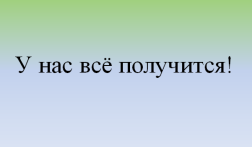 2. Актуализация знаний-Запишем число…(комментирует обучающийся)-А начнём мы работу со словарного диктанта. Я буду загадывать загадки. Отгадки запишите в тетрадь через запятую. Поставьте ударение. Подчеркните орфограммы.Для нас она необходима,Ведь пищу из неё едим мы.Глубокая и мелкая, Зовут её … (тарелка)Завывает за окошком,Ледяною сыплет крошкой.Снегом мягкую постельСтелет по полям… (метель)В магазине покупают,На ноги в дождик надевают (сапоги) Ей на месте не сидится – Всё кривляется, резвится. Рассмешит нас без обмана В зоопарке … (обезьяна).Раскинулся на семи холмахШирокими кольцами чудо-град.На Кремле алая звезда,Город - столица России …! (Москва) Хлеба краюшка висит над избушкойСобаки лают, достать не могут (месяц) - Проверьте себя по слайду презентации, верно ли вы выполнили задание (проверяем зелёной пастой).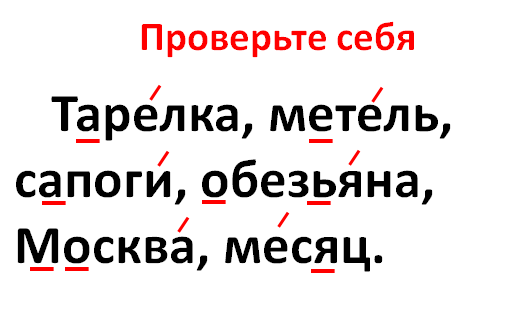 - Покажите сигналом,  как справились с работой: все слова записаны правильно, без ошибок (открытая ладонь) и кто допустил в словах ошибки (закрытая ладонь)3. Самоопределение к деятельности.- Посмотрите внимательно на записанные вами слова и скажите, какое слово здесь может быть лишним? (Москва)- Какие ещё слова нужно писать с большой буквы?  - Что объединяет эти слова? (вопросы)- Слова какой части речи отвечают на вопросы кто? что? (и.с.)-Тема нашего урока? (имя существительное)-Определим задачи нашего урока, продолжив фразы:- находить ….-учиться правильно, подбирать …..-выяснить какая будет речь без…….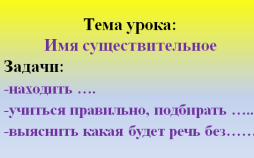 4. Этап усвоения новых знаний и способов действий.-А что мы знаем об имени существительном? (вопросы, предмет, часть речи,….)Составляем кластер на доске. 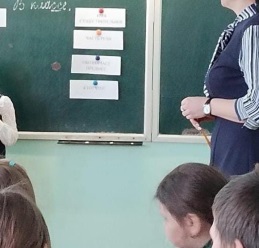 -Итак, что такое существительное? (дети сами пробуют составить правило, опираясь на кластер)-Давайте прочитаем правило на с.45 и скажем, можно ли ещё что-нибудь  добавить к нашему кластеру?  (нет)-А вот что считает про себя имя существительное. Послушайте стихотворение (читает обучающийся).- Я слово удивительное,-Сказало существительное.Обозначаю я предмет,-Всему опора спору нет:Ведь солнце, воздух и вода,Земля, леса и города.Заводы, люди и планеты-Всё это разные предметы.Значит, я всех важней,Значит, я всех, всех нужней!                П. Чесноков-Имя существительное считает, что оно важная часть речи. Давайте согласимся или не согласимся с этим. Проведем эксперимент. 5.Первичное закрепление изученного материала.-Прочитайте отрывок из стихотворения (раздаточный материал).-Зачеркните все имена существительные, которые там есть, синей пастой.        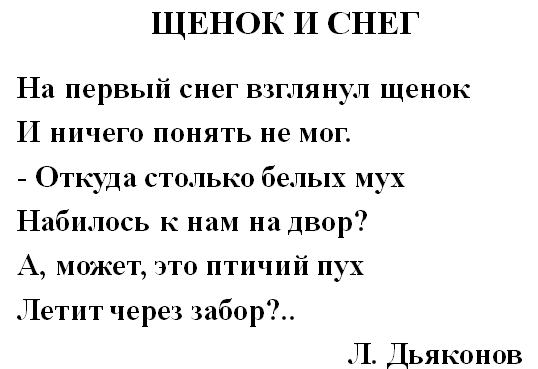 - Какие слова зачеркнули? Зачитайте. (Щенок, снег, снег, щенок, мух, двор, пух, забор)- А как вы поняли, что это имена существительные? (По вопросу)- Прочитайте, что осталось.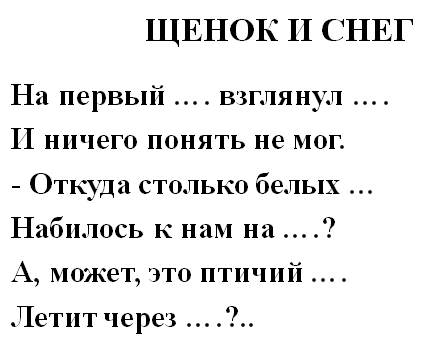 -Понятно ли, что происходит в тексте? (Непонятно, мы не знаем, о каких предметах идёт речь.)-Доказывает ли это, что имя существительное - очень важная часть речи? Почему? (без неё непонятно, о чём написано, нет предметов)6. Самостоятельная деятельность обучающихся с самопроверкой.-Продолжаем дальше работу над изучением этой части речи. Что такое существительное (повтор правила по кластеру)-Проведём мини-исследование, давайте поработаем в паре. Вспомните, как надо работать в паре. (В паре надо работать дружно, выслушивать мнение товарища, спокойно высказывать своё мнение).-Прочитайте задание на карточке, которая лежит на столе. (Прочитайте  слова. Подчерните только имена существительные). Что надо сделать? -Прежде, чем приступить к работе, скажите, что надо сделать, чтобы определить, какой частью речи являются  слова? (Надо поставить к ним  вопросы и узнать, что они обозначают).-Приступим к работе.Карточка. - Проверяем выполненную работу зелёной пастой (с эталона). Оцениваем при помощи сигнала.- Что обозначают подчёркнутые слова?- На какие вопросы отвечают эти слова?- Какой частью речи являются данные слова?-Чему учились, выполняя это задание? (находить существительное при помощи вопроса).Повторение правила по кластеру.7.Физкультминутка.10 словСуществительное – приседают.Другая часть речи – топают.8. Включение изученного в систему знаний. -Итак, что такое имя существительное? (правило)-Поиграем. На стене помещены слова. Выберите  существительные.СНЕГ   КРУГЛЫЙ   ЁЖИК   ПЕТЬ    УТРО   МИЛЫЙ   ДУМАТЬ   УЛЯ   ГРАЧ   ДОМИК    КИРПИЧНЫЙ  ЖУК  БЕЖАТЬ  БЕЛОЕ Желающие выходят к стене, берут слова. Выстраиваются у доски.-Что помогло найти слова-предметы? (вопросы)-Повторим правило.Работа в группахДети рассаживаются в группы на усмотрение учителя.-Вспомним правила работы в группе. 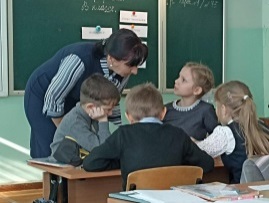 Задания лежат в конвертах на парте.Распределение ролей в группе (руководитель, писарь, помощники), выполнение заданий.Задание:Подберите  имена существительные к обобщающим словам, используя кластер, нарисуйте предметы вашей группы:1 группа. Профессии: …2 группа. Животные:…3 группа. Посуда:…4 группа. Растения:… Выслушиваем докладчиков, дети презентуют свои работы.-Оцените работу в группе.Лист самооцениванияВыслушиваем руководителя.- Чему учились, выполняя данное здание? (к обобщающим словам подбирали существительные)- Что вам помогло определить, что это имена существительные?9.Рефлексия.-Сейчас мы оценим усвоение новых знаний (в классе смайлы на стене). Оцениваем при помощи прищепок.- Кто сегодня освоил тему – верхний смайл, у кого возникали трудности –средний, кто ещё не научился находить существительные при помощи вопросов –нижний.10.Подведение итогов работы.- Какую часть речи вы научились распознавать?- Вернёмся к нашим задачам урока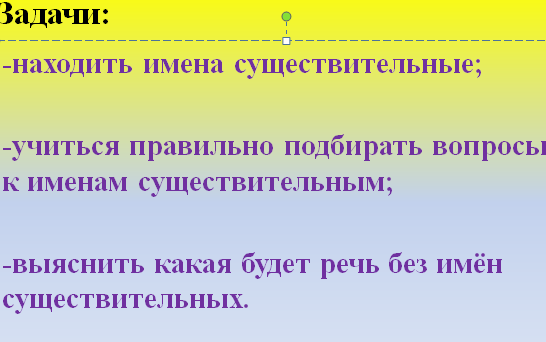 -Выполнили мы их? (да)-Что обозначает имя существительное?- На какие вопросы отвечает имя существительное?11.Домашнее задание.Домашнее задание в личном кабинете дистанционного образовательного ресурса UCHI.RU (выполнить карточку № 1)./ с.45 № 26Прочитай слова. Подчерните только имена существительные.Стол, сказал, белый, работа, гриб, рисовать, человек, милый, роза, крот.Критерии+(выбери ответ)Мы работали дружно и у нас всё получилось.У нас были затруднения, но мы справились.Мы думаем, что у нас не до конца всё получилосьКаждый приложил усилие в общем делеВ группе работали не все